AHEC Assembly MinutesDate: Saturday, April 27th, 2024, 6:00pmIntroductionIntroduce new AHEC members.Purpose of the assembly Update the officers with what is going on in the Ashdown house.Chance to communicate ideas and policies.State of the treasury Wentao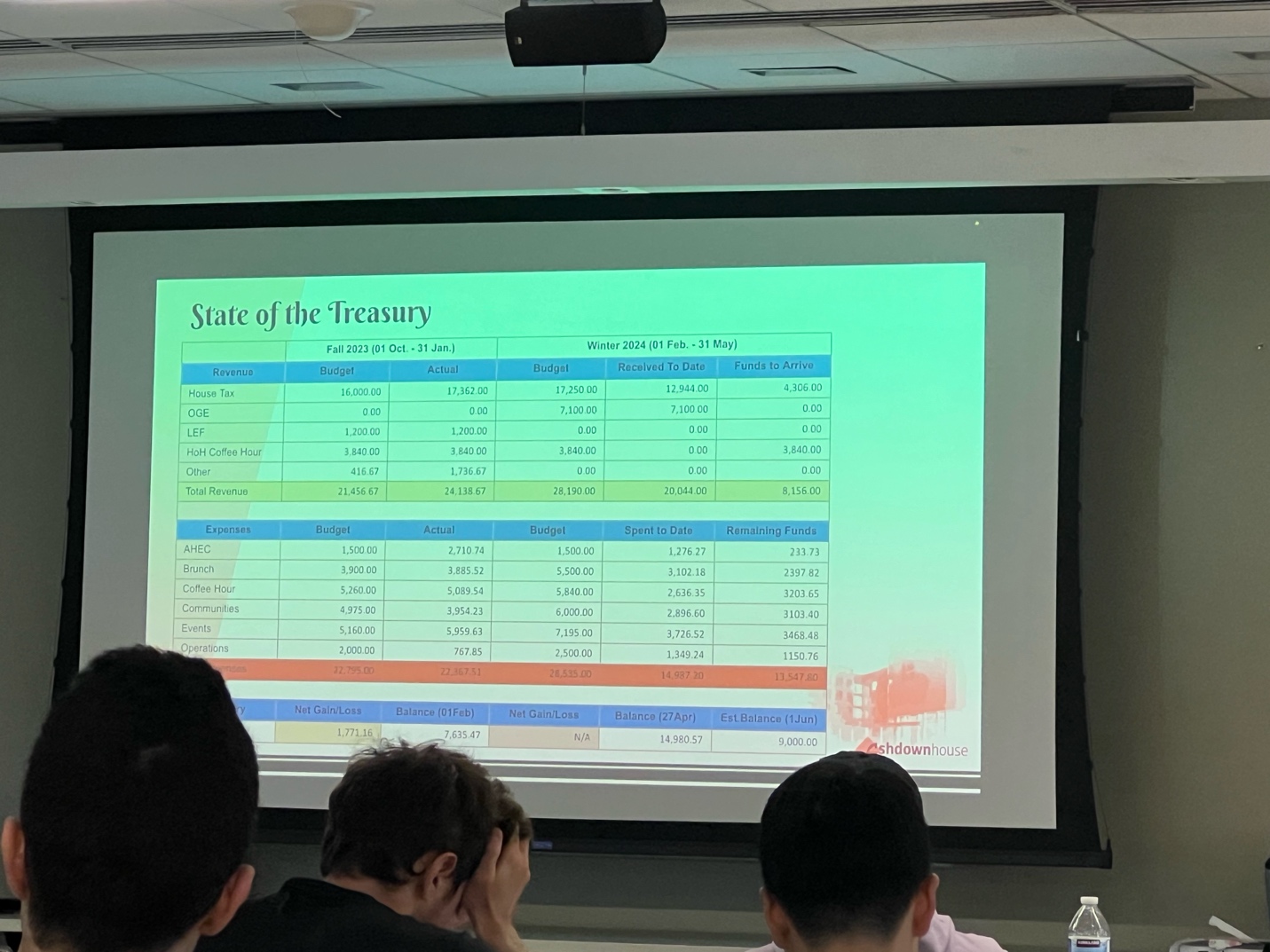 State of the officer body Yanina6 committees + AHEC = 80 officers 17 new hires in Spring 2024Max 75 officer lease every Spring State of the Internal Lottery Shakul Previous lottery: successfully conducted with 16/22 people getting a new assignment. Now incorporated seniority points.Might incur a moving fee in the future.State of the Election Committee 2 candidates, a total of 87 votes State of the Brunch Committee Around 200 serving sizes. Once every month. Officers’ responsibility is to help with the preparation of the food.Coffee Hour Committee Serve food once a week. New project, serve coffee on Monday/Wednesday mornings. Communities Committee Fostering a sense of community.Floor outings, game nights, cherry pie society, art events, and wellness event Organize community service around the Cambridge and Boston areas. Events Committee Runs special events for Ashdown. Officers can pick the kinds of events they wish to run.Tech and inventory committee Work behind the scenes to keep Ashdown moving Website upkeep, front desk inventory, common space inventory, garden, bike cleanout Working on the check-in and check-out system at the front desk Publicity Record and disseminate information in Ashdown Manage 3 AM newsletter, Instagram, and Facebook, etc. PollMerch giveaway rule.Do officers get early access to food?How many hours per month is reasonable? Ashdown officer calendar to mark absence?Assembly format? Assembly frequency? Open floor State of vacuums? Only one works and a few are hidden in people’s rooms. Two new vacuums will be tagged with air tags. 